В соответствии со статьей 13 Устава муниципального образования Кардымовского городского поселения Кардымовского района Смоленской области Совет депутатов Кардымовского городского поселения Кардымовского района Смоленской областиР Е Ш И Л:1. Провести публичные слушания по проекту решения Совета депутатов Кардымовского городского поселения Кардымовского района Смоленской области «Об исполнении бюджета Кардымовского городского поселения Кардымовского района Смоленской области на 2020 и на плановый  период 2021 и 2022 год» с 13.12.2019 по 23.12.2019 год.2. Для осуществления публичных слушаний создать организационный комитет в следующем составе:- Дацко Д.С – Заместитель Главы муниципального образования «Кардымовский район» Смоленской области;- Голубых А.В – Глава муниципального образования Кардымовского городского поселения Кардымовского района Смоленской области;-   Лагутина  Л.А-   Прудникова  А.О-   Малашенкова О.А-  Дацко Н.С. 3.Опубликовать настоящее решение в Кардымовской районной газете «Знамя труда»-Кардымово.Глава муниципального образованияКардымовского городского поселенияКардымовского района Смоленской области                                       А.В. Голубых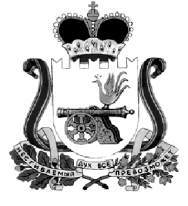 СОВЕТ ДЕПУТАТОВ КАРДЫМОВСКОГО ГОРОДСКОГО ПОСЕЛЕНИЯ   КАРДЫМОВСКОГО РАЙОНА СМОЛЕНСКОЙ ОБЛАСТИР Е Ш Е Н И Еот  04.12.2019                                                                                               № Ре-00009СОВЕТ ДЕПУТАТОВ КАРДЫМОВСКОГО ГОРОДСКОГО ПОСЕЛЕНИЯ   КАРДЫМОВСКОГО РАЙОНА СМОЛЕНСКОЙ ОБЛАСТИР Е Ш Е Н И Еот  04.12.2019                                                                                               № Ре-00009СОВЕТ ДЕПУТАТОВ КАРДЫМОВСКОГО ГОРОДСКОГО ПОСЕЛЕНИЯ   КАРДЫМОВСКОГО РАЙОНА СМОЛЕНСКОЙ ОБЛАСТИР Е Ш Е Н И Еот  04.12.2019                                                                                               № Ре-00009